ช่องทางแจ้งเรื่องร้องเรียนการทุจริตและประพฤติมิชอบองค์การบริหารส่วนตำบลนอกเมือง อำเภอเมืองสุรินทร์ จังหวัดสุรินทร์*********************************๑. ร้องเรียนทางโทรศัพท์ หมายเลข 0-4451-5138๒.เว็บไซต์ http://nokmuang.go.th/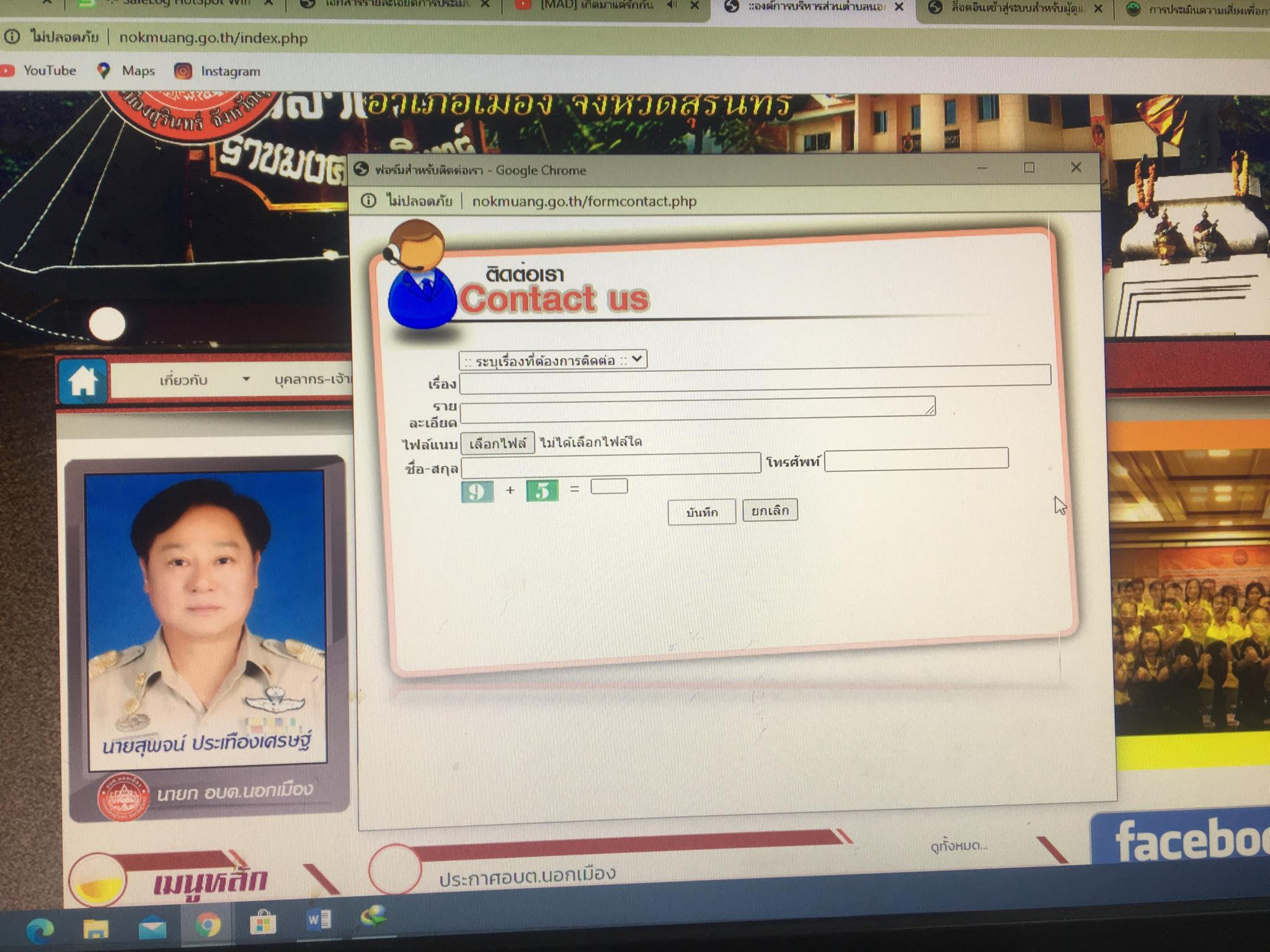 3. ร้องเรียนทางจดหมายอิเล็กทรอนิกส์ abtnokmuang@gmail.com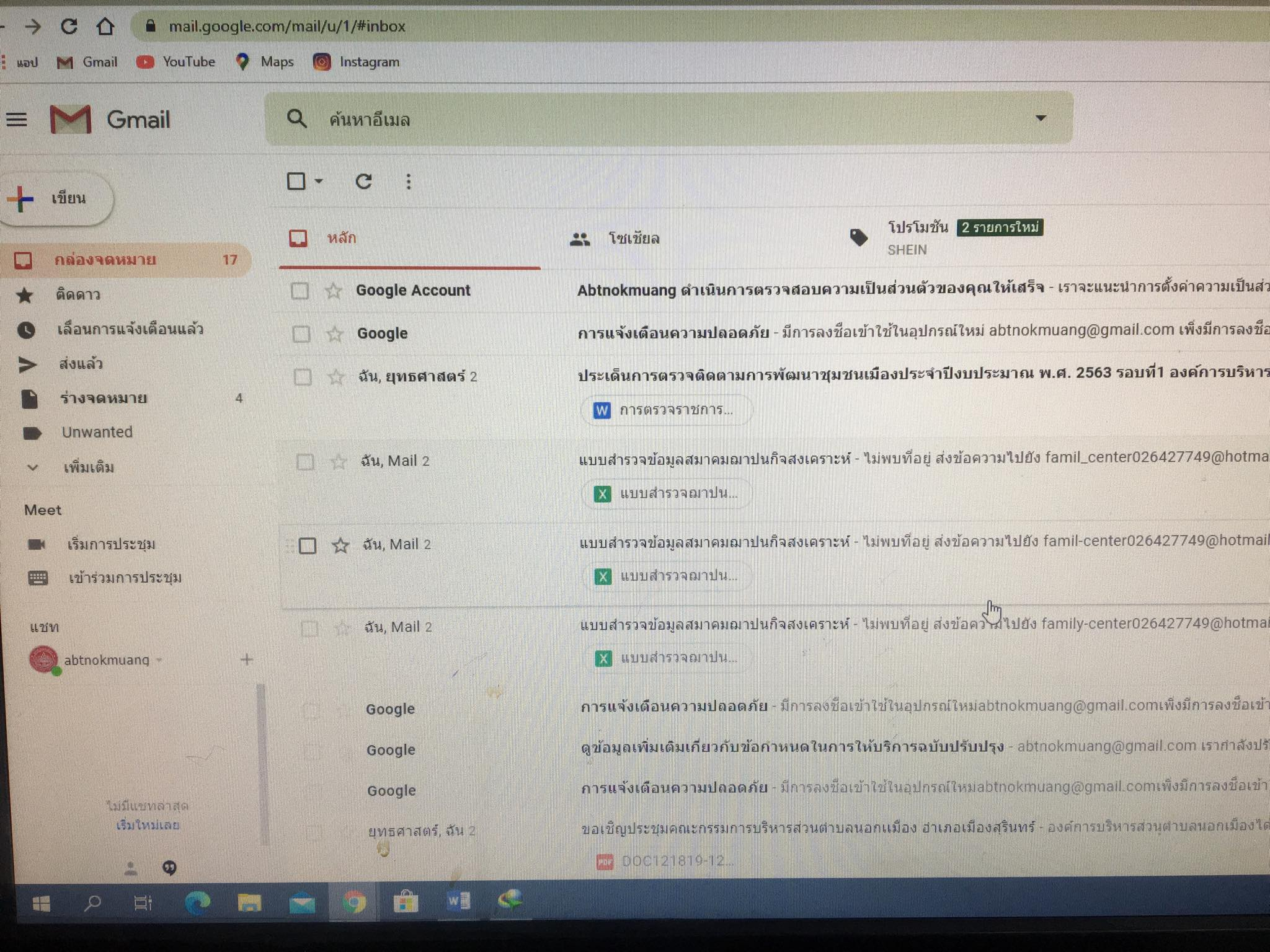 ๔. FACEBOOK องค์การบริหารส่วนตำบลนอกเมือง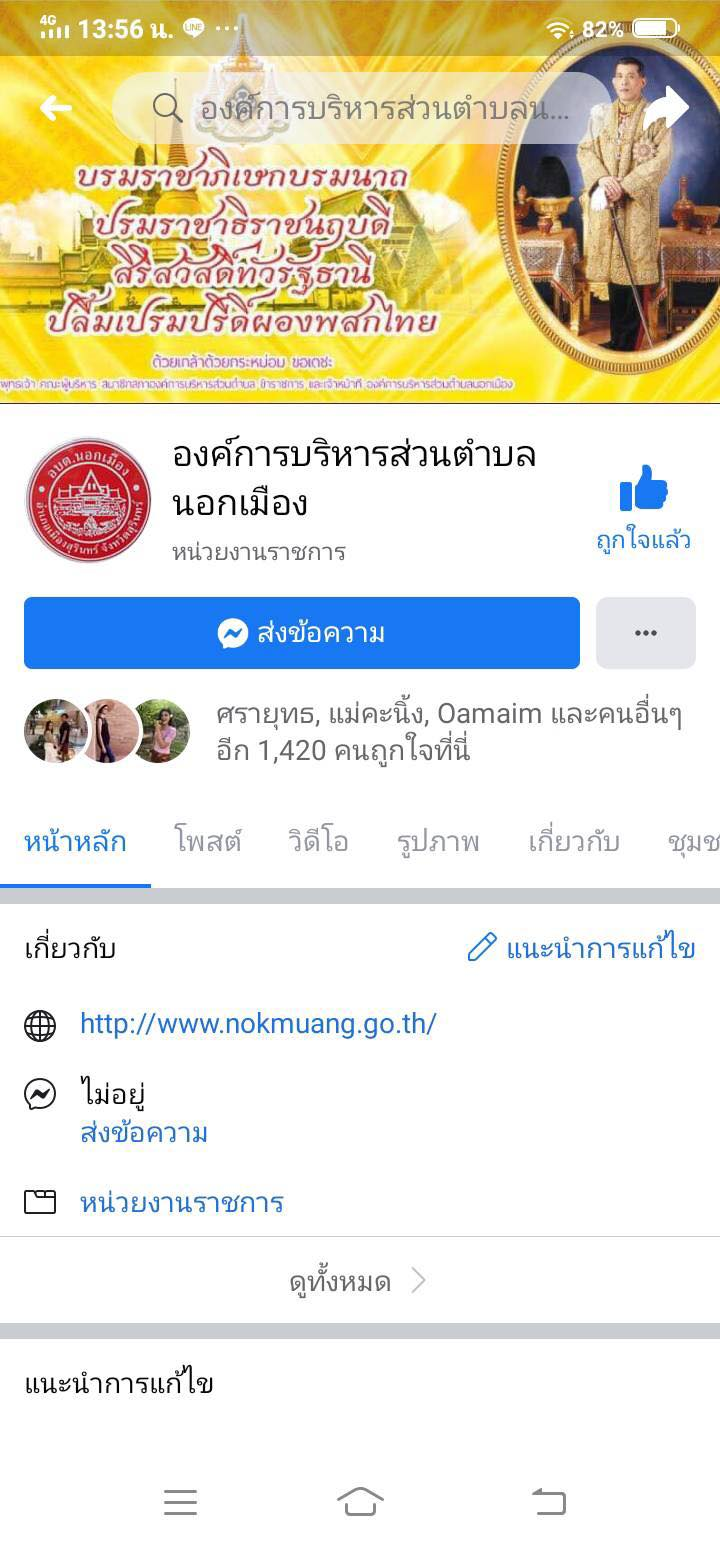 5. ตู้รับฟังความคิดเห็น/ตู้ไปรษณีย์ เลขที่ 199 หมู่ 15 ตำบลนอกเมือง อำเภอเมือง จังหวัดสุรินทร์ 32000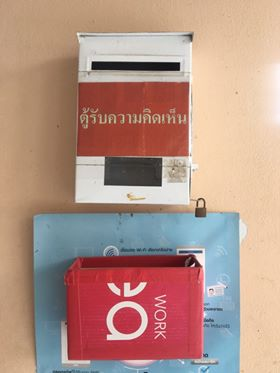 6. ร้องเรียนด้วยตนเองในวันและเวลาราชการ